Convention d’adhésion à la convention de participation pour la protection sociale complémentairesouscrite par le CDG77 auprès de la Mutuelle Nationale Territoriale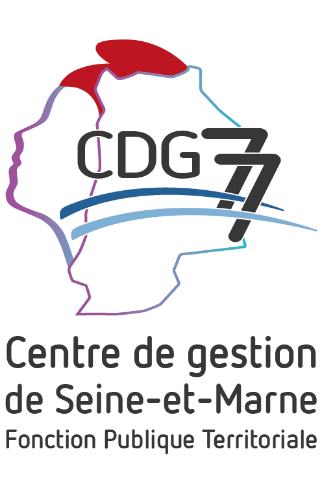 Entre , d'une part :le Centre de gestion de Seine-et-Marne (CDG77), dont le siège est situé 10 Points de Vue 77127 LIEUSAINT, représenté par sa Présidente, Anne THIBAULT, habilitée par délibération du Conseil d’Administration du 3 novembre 2020 et du 27 octobre 2022Et, d'autre part,la collectivité / l’établissement public de 	représenté(e) par son Maire/Président(e)* 	(rayer la mention inutile)PRÉAMBULELa compétence des Centres de gestion en matière de protection sociale complémentaire est fixée par l’article L.827-7 du Code général de la Fonction Publique. Le décret n°2011-1474 du 8 novembre 2011 a fixé une procédure spécifique de mise en concurrence pour la mise en place de conventions de participation qui permet de sélectionner des contrats ou des règlements en fonction de la solidarité qu’ils garantissent à leurs bénéficiaires, conformément à l’article 22 bis de la loi du 13 juillet 1983.Le CDG77 après avoir reçu mandat des collectivités a lancé un appel d’offres et à l’issue de cette procédure, a souscrit des conventions de participation pour le risque « Prévoyance » et pour le risque « Santé » auprès de la Mutuelle Nationale Territoriale, pour une durée de 6 ans prenant effet au 1er janvier 2023.Les collectivités et établissements publics peuvent adhérer à ces conventions de participation sur délibération de leur exécutif, après consultation du Comité Social Territorial.IL EST CONVENU CE QUI SUIT :Article 1 : Objet de la convention d’adhésionCette convention permet à la collectivité ou l’établissement public précité(e) d’adhérer à la convention de participation, qui lie le CDG77 et l’opérateur. Celle-ci fixe le cadre contractuel du contrat collectif à adhésion facultative ou obligatoire ainsi que les conditions d’adhésion individuelle des agents.La présente convention d’adhésion a pour objet de permettre aux agents de la collectivité ou de l’établissement public ayant souscrit à la convention de participation garantissant le risque « Prévoyance » et/ou le risque « Santé », de bénéficier de la participation financière de leur employeur, dans les conditions votées par l’organe délibérant.Article 2 : Durée et prise d’effet du présent contratLa présente convention prend effet à compter du ………………………. au titre du contrat  Prévoyance                    	   SantéSauf résiliation anticipée, elle prend fin à l’issue de la convention de participation du CDG77, soit au 31 décembre 2028 au plus tard.Elle peut être prorogée pour des motifs d’intérêt général pour une durée ne pouvant excéder un an.Toute modification susceptible d’être apportée, en cours d'exécution, à la convention fera l’objet d’un avenant.Article 3 : Choix de la collectivité et participation financièreConformément à l’avis du Comité Social Territorial en date du………………………………….. et à la délibération du …………………………………. annexés à la présente convention :	la collectivité souscrit à la convention de participation en PrévoyanceA adhésion : 	  Facultative	  ObligatoireOpte pour la formule	  1 - Incapacité de travail	  2 - Incapacité de travail + InvaliditéLa participation financière de la collectivité ou de l’établissement public bénéficie au personnel éligible : -  sous forme d’un montant unitaire par agent-  vient en déduction de la cotisation due par les agents-  est versée directement à l’opérateur-  est fixée selon les modalités définies ci-dessous :	la collectivité souscrit à la convention de participation SantéA adhésion : 	  Facultative	  ObligatoireOpte pour la formule de baseLa participation financière de la collectivité ou de l’établissement public bénéficie au personnel éligible : -  sous forme d’un montant unitaire par agent-  vient en déduction de la cotisation due par les agents-  est versée directement à l’opérateur-  est fixée selon les modalités définies ci-dessous :Article 4 : Modalités de gestionLe contrat concerne les fonctionnaires et agents de droit public et de droit privé dont l’adhésion s’effectue selon les modalités prévues par la convention de participation et ses annexes.L’opérateur garantit le paiement pour chaque agent adhérent des prestations définies en annexe de la convention de participation selon les choix des agents (garanties et options).Article 5 : Engagements réciproquesLe CDG77 s’engage à :Informer les collectivités de tous les éléments administratifs, financiers, contractuels nécessaires à la gestion de la conventionÊtre l’interlocuteur entre la MNT et la collectivité en cas de litigesInformer la collectivité concernant le contenu de la convention de participation et du contrat collectifEtablir un bilan annuel de suivi de la conventionRencontrer régulièrement le titulaire du marché dans le cadre du suiviProposer sa capacité de mutualisation et de négociation en vue de proposer des garanties et tarifs attractifsMettre à disposition son expertise technique dans le cadre du suivi et du pilotage de la convention de participationLa collectivité ou l’établissement public s’engage à :Fournir les informations nécessaires à la constitution du dossier d’adhésionRégler la part des cotisations des agents directement à l’opérateurCommuniquer la notice d’information aux agents et informer tous les nouveaux entrants des conditions du contrat souscritUtiliser les outils de gestion mis à disposition pour la réalisation et le suivi des prestations.Article 6 : Révision des cotisationsLe montant et les modalités des garanties sont établis en fonction des textes législatifs et réglementaires existant à la date de prise d’effet la convention de participation. Si ultérieurement, ces textes venaient à être modifiés, l’opérateur se réserve le droit de réviser ses conditions de garanties, en accord avec le CDG77 et la collectivité ou l’établissement adhérent.Toute modification susceptible d’être apportée, en cours d'exécution, à la convention fera l’objet d’un avenant. En cas de modification de la convention de participation et de ses annexes, le CDG77 notifie à l’adhérent les changements à intervenir.Article 7 : RésiliationLa présente convention peut être dénoncée chaque année par l’une ou l’autre des parties, par envoi d’une lettre recommandée avec accusé de réception au plus tard le 30 juin de l’année en cours pour prise d’effet au 1er janvier de l’année suivante.La résiliation de la présente convention doit également s’accompagner de la résiliation de l’adhésion à la convention de participation auprès de l’assureur.Article 8 – LitigesEn cas de litige sur l’interprétation ou sur l’application de la convention d’adhésion, les parties s’engagent à rechercher toute voie amiable de règlement. A défaut, le Tribunal administratif du ressort territorial du CDG77 est compétent.Faite en double exemplaire.A Lieusaint, le	 La Présidente du Centre de gestion,                                           Le Maire / Le Président / La Présidente Maire d’Arville	                       (Cachet et signature)	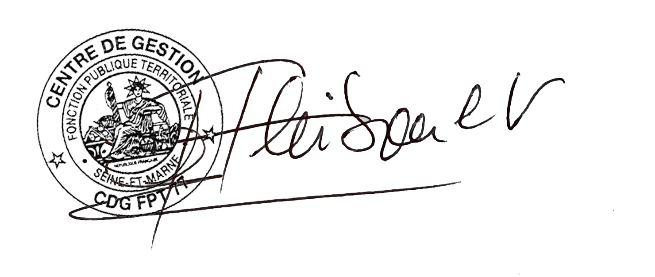 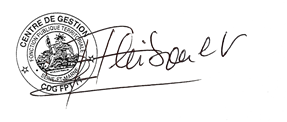 Anne THIBAULTChevalier de l’Ordre National du Mérite	